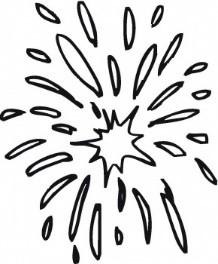 Name_________________________________ Date________________HOLIDAY ACROSTICWrite an acrostic poem about a holiday that your family celebrates. Begin each line with a word or phrase that starts with the letter on that line.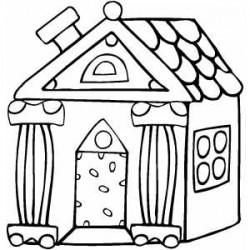 H________________O_______________L ________________I ________________D________________A________________Y________________